 AFCC 2017 Rights Exchange | Meeting Form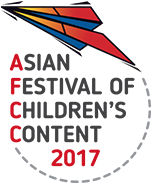 18 May 2017, 9am – 1pm | Level 16 The Pod. National Library, Singapore WRITE THE NAME/PUBLISHER whom you wish to meet (maximum four) at which timing block. Please be reminded that schedules are on a first-come-first-reserved basis. There is a possibility that the person you wish to meet is unavailable for the timing requested:NameNameMr/Ms/Mrs/DrCompany/OrganisationDesignationDesignationEmail AddressCompany WebsiteCompany WebsiteNAME9.00am-9.30am9.30am-10.00am10.00am-10.30am10.30am-11.00am11.00am-11.30am11.30am-12.00nn12.00nn-12.30pm12.30pm-1.00pm